§854.  Indecent conduct1.   A person is guilty of indecent conduct if:A.  In a public place:(1)  The actor engages in a sexual act, as defined in section 251.  Violation of this subparagraph is a Class E crime;(2)  The actor knowingly exposes the actor's genitals under circumstances that in fact are likely to cause affront or alarm.  Violation of this subparagraph is a Class E crime;(3)  The actor violates subparagraph (1) and the actor has 2 or more prior convictions for any combination of the following:  violating this section or section 256 or for engaging in substantially similar conduct to that of the Maine offenses listed in this subparagraph in another jurisdiction.  Section 9‑A governs the use of prior convictions when determining a sentence.  Violation of this subparagraph is a Class D crime; or(4)  The actor violates subparagraph (2) and the actor has 2 or more prior convictions for any combination of the following:  violating this section or section 256 or for engaging in substantially similar conduct to that of the Maine offenses listed in this subparagraph in another jurisdiction.  Section 9‑A governs the use of prior convictions when determining a sentence.  Violation of this subparagraph is a Class D crime;  [PL 2007, c. 476, §31 (AMD).]B.  In a private place, the actor exposes the actor's genitals with the intent that the actor be seen from a public place or from another private place.  Violation of this paragraph is a Class E crime;  [PL 2001, c. 383, §105 (AMD); PL 2001, c. 383, §156 (AFF).]C.  In a private place, the actor exposes the actor's genitals with the intent that the actor be seen by another person in that private place under circumstances that the actor knows are likely to cause affront or alarm.  Violation of this paragraph is a Class E crime;  [PL 2001, c. 383, §105 (AMD); PL 2001, c. 383, §156 (AFF).]D.  The actor violates paragraph B and the actor has 2 or more prior convictions for any combination of the following:  violating this section or section 256 or for engaging in substantially similar conduct to that of the Maine offenses listed in this paragraph in another jurisdiction.  Section 9‑A governs the use of prior convictions when determining a sentence.  Violation of this paragraph is a Class D crime; or  [PL 2007, c. 476, §32 (AMD).]E.  The actor violates paragraph C and the actor has 2 or more prior convictions for any combination of the following:  violating this section or section 256 or for engaging in substantially similar conduct to that of the Maine offenses listed in this paragraph in another jurisdiction.  Section 9‑A governs the use of prior convictions when determining a sentence.  Violation of this paragraph is a Class D crime.  [PL 2007, c. 476, §33 (AMD).][PL 2007, c. 476, §§31-33 (AMD).]2.   For purposes of this section "public place" includes, but is not limited to, motor vehicles that are on a public way.[PL 1995, c. 72, §2 (AMD).]2-A.   It is a defense to prosecution under subsection 1, paragraph C, that the other person previously lived or currently is living in the same household as the actor.[PL 1995, c. 72, §2 (NEW).]3.  [PL 2001, c. 383, §106 (RP); PL 2001, c. 383, §156 (AFF).]SECTION HISTORYPL 1975, c. 499, §1 (NEW). PL 1975, c. 740, §90 (AMD). PL 1989, c. 401, §§B6,B7 (AMD). PL 1995, c. 72, §2 (AMD). PL 1997, c. 256, §1 (AMD). PL 2001, c. 383, §§105,106 (AMD). PL 2001, c. 383, §156 (AFF). PL 2007, c. 476, §§31-33 (AMD). The State of Maine claims a copyright in its codified statutes. If you intend to republish this material, we require that you include the following disclaimer in your publication:All copyrights and other rights to statutory text are reserved by the State of Maine. The text included in this publication reflects changes made through the First Regular and First Special Session of the 131st Maine Legislature and is current through November 1. 2023
                    . The text is subject to change without notice. It is a version that has not been officially certified by the Secretary of State. Refer to the Maine Revised Statutes Annotated and supplements for certified text.
                The Office of the Revisor of Statutes also requests that you send us one copy of any statutory publication you may produce. Our goal is not to restrict publishing activity, but to keep track of who is publishing what, to identify any needless duplication and to preserve the State's copyright rights.PLEASE NOTE: The Revisor's Office cannot perform research for or provide legal advice or interpretation of Maine law to the public. If you need legal assistance, please contact a qualified attorney.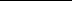 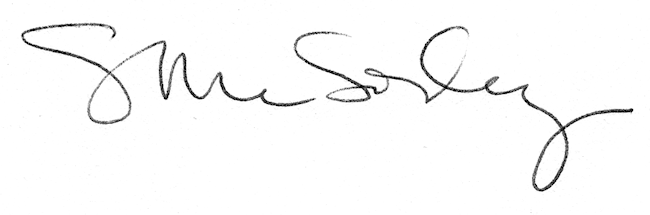 